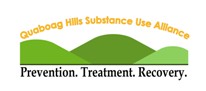 Quaboag Hills Substance Use Alliance (QHSUA)Our mission is to work collaboratively to prevent and reduce substance misuse, especially among youth; to break down stigma associated with substance use disorder; to reduce health problems resulting from substance use disorder; to contribute to community efforts to expand access to treatment services, and to value all pathways to recovery.
 
Monthly Meeting: Monday, July 11, 2022 9:00 am to 10:30 am 
Zoom Link:
https://us02web.zoom.us/j/89803086921?pwd=L2pGdW92a3hjQzF4dEZOcmRPaGlrQT09
 
Meeting ID: 898 0308 6921   |    Passcode: 922672
AgendaA. Welcome, Introductions, Zoom “etiquette”, Welcome to our new members! B. Updates on QHSUA & Partner ActivitiesMobile Harm Reduction in Belchertown & WareJuly 27th Youth Leadership Training in partnership with North Quabbin Community Coalition and Quabbin Regional Schools/Q-DRUG’s Drug Free Communities projectsBaystate 2022 Community Health Needs Assessment (CHNA)NACCHO project; Hampden County DA and the Public Health Institute of Western Mass C. Presentation on findings of the QHSUA Young Adult Survey: Maegan Boutot, Prevention Team EpidemiologistD. Updates and final Planning for National Night Out (NNO) events in the QHSUA regionE. Update from Ware Regional Recovery Center/Recovery Center of HopeF. Update from the National Institute of Health’s (NIH) HEALing Communities Study (Ware & Belchertown are in Wave 2)G. Call to Action RequestsAuthors for Ware River News/Turley Publications articles each monthIdeas to mark the 8th anniversary of the Alliance founding in July 2022H. Brief updates from local services & programsNOTE: there is NO QHSUA monthly meeting in August. Happy Summer! 😎Next QHSUA monthly meeting date: Monday, September 12, 2022.QHSUA serves the towns of Barre; Belchertown; Brimfield; Brookfield; East Brookfield; Hardwick; Holland; Hubbardston; Monson; New Braintree; North Brookfield; Oakham; Palmer; Spencer; Wales; Ware; Warren; and West Brookfield.